2017– 2018 ACADEMIC YEAR ABDURRAHMAN SERTTAŞ SECONDARY SCHOOL1st TERM 1st  ENGLISH WRITTEN EXAM FOR 7th GRADESName - Surname:								Class:Number:									Mark:Aşağıdaki kelimeleri tabloda uygun yerlere yerleştiriniz. (12x1=12p)Açıklamaları okuyunuz ve konuşma balonlarının altına doğru adı yazınız. (4x2=8p)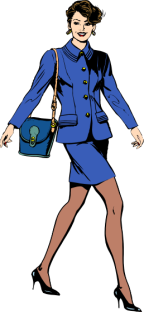 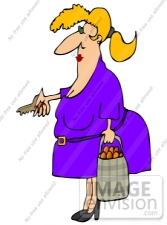 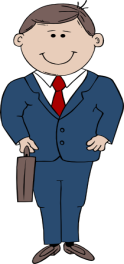 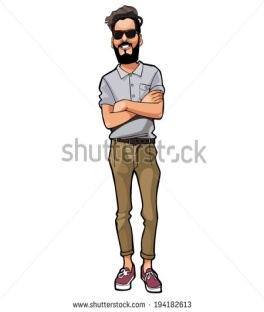 .Kutunun içindeki sıfatları zıt anlamlarıyla eşleştiriniz. (6x1=6p)1) Old          x ___________		4) handsome  x ___________
2) difficult  x ___________		5) big                x ___________
3) fast         x ___________  		6) Expensive  x ___________Verilen sıfatların karşılaştırma haliyle boşlukları doldurunuz. (10x2=20p)An elephant is  _____________________ (heavy) than a cat.Mary is ____________________ (short) than Jane.Hatay is ____________________ (hot) than Ankara.A plane is ____________________ (fast) than a train.Fiona is ____________________ (ugly) than Victoria.Chinese is ____________________ (difficult) than English.Skiing is ____________________ (dangerous) than cycling.My bike is ____________________ (new) than your bike.Their house is ____________________ (bad) than our house.A bed is ___________________________ (comfortable) than a chair.E) Boşlukları “was/were ya da wasn’t/weren’t” ile doldurunuz. (10x2=20p)1. I …………………….. in Rize last year. (+)		          6. Alice and John …………………. good friends. (+) 2. They …………………………….. at home yesterday. (-)	          7. …………………… your brother in Van last week?3. The weather ………………… very hot three days ago. (-)     8. You ………………………. sad yesterday. (-)4. …………………… you very busy last night? 		   9. She ……………………… at hospital two months ago. (+)5. He ……………………….. born in 2005. (+) 	             10. The students …………………… at school last Sunday. (-)F) Boşlukları fiillerin geçmiş zamandaki uygun formlarıyla (V2) doldurunuz. (8x2=16p)1. I ……………………………………… (watch) a comedy film at the cinema last night. 2. Joseph and I ………………………………… (run)  in the park yesterday. 3. They ………………………………………… (not/go) to the cinema last night.4. Aziz Sancar ……………………………………… (win) the Nobel Prize in 2015.5. The burglars …………………………………. (break) the windows yesterday.6. Burak Özçivit …………………………………… (marry) with Fahriye Evcen last year.7. Ceren …………………… (not/visit) her grandparents last weekend. 8. She …………………………………… (move) to Ankara two months ago.G) Yılların ve tarihlerin okunuşlarını yazınız. (6x2=12p)1) 1995: ………………………………………………………………………………………………………………………………………………….2) 2006: ………………………………………………………………………………………………………………………………………………….3) 1907: ………………………………………………………………………………………………………………………………………………….4) 18.09.2017: ………………………………………………………………………………………………………………………………............		   ………………………………………………………………………………………………………………………………………..5) 12.05.1992: ………………………………………………………………………………………………………………………………………..  		   ………………………………………………………………………………………………………………………………………..6) 23.04.1920: ………………………………………………………………………………………………………………………………………..		   ………………………………………………………………………………………………………………………………………..H) Kelimeleri anlamlarıyla eşleştiriniz. (6x1=6p)                    ……1-award              ……2-invent                          a-varmak        b-zeki……3-arrive               ……4-ticket                          c-keşfetmek    d-ödül ……5-brilliant            ……6-discover                      e-icat etmek     f-biletDURATION: 40 MINUTESGOOD LUCK! HATİCE KOYUNCU-ENGLISH TEACHERgenerous - tall  - honest  - hazel eyes - polite - plump - selfish - beautiful  – easygoing  -wavy hair -overweight -clumsyPhysical AppearancePersonality1.                                          2.                                          3.                                          4.                                          5.      6.                            1.                                          2.                                          3.                                          4.                                          5.     6.                                    